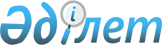 Қазақстан Республикасының Президентi мен Министрлер Кабинетi Аппаратының Iс Басқармасы Өндiрiс-пайдалану бiрлестiгiнiң басшы қызметкерлерi мен мамандарының лауазымдық жалақысының схемасы туралыҚазақстан Республикасы Министрлер Кабинетiнiң қаулысы 7 маусым 1993 ж. N 473



          Қазақстан Республикасының Министрлер Кабинетi қаулы етедi:




          1. Қазақстан Республикасының Президентi мен Министрлер
Кабинетi Аппаратының Iс Басқармасы Өндiрiс-пайдалану бiрлестiгiнiң
басшы қызметкерлерi мен мамандарының лауазымдық жалақысының 
схемасы қосымшаға сәйкес бекiтiлсiн.




          2. Қазақстан Республикасының Еңбек министрлiгiне Қазақстан
Республикасының Президентi мен Министрлер Кабинетi Аппаратының
Iс Басқармасы Өндiрiс-пайдалану бiрлестiгi жекелеген жұмысшы 
кәсiптерiнiң лауазымдық жалақысы мен сағаттық тарифтiк ставкаларын
бекiту тапсырылсын.




          3. Қазақстан Республикасы Министрлер Кабинетiнiң "Қазақстан




Республикасының Президентi мен Министрлер Кабинетi Аппаратының
Iс Басқармасы Өндiрiс-пайдалану бiрлестiгiнiң басшы қызметкерлерi
мен мамандарының лауазымдық жалақысының схемасы туралы" 1992 
жылғы 22 желтоқсандағы N 1071 қаулысының күшi жойылды деп 
саналсын. 
     
     Қазақстан Республикасының
         Премьер-министрi
                                       Қазақстан Республикасы
                                       Министрлер Кабинетiнiң
                                           7 маусымдағы
                                          N 473 қаулысына
                                              қосымша
     
            Қазақстан Республикасының Президентi мен
         Министрлер Кабинетi Аппаратының Iс басқармасы
         Өндiрiс-пайдалану бiрлестiгiнiң басшылары мен
                        мамандарының
                    Лауазымдық жалақысы
                          (Кесте) 
      
      


					© 2012. Қазақстан Республикасы Әділет министрлігінің «Қазақстан Республикасының Заңнама және құқықтық ақпарат институты» ШЖҚ РМК
				